1.- Calcula el doble de las siguientes cantidades.A)   46= ____________________      B)   72 = ______________________      C) 213 = ____________________     D) 360 = ______________________     2.- Calcula la mitad de las siguientes cantidades.A)   64= ____________________      B)   82 = ______________________      C) 120 = ____________________     D) 250 = ______________________     3.- Escribe los amigos del mil de las siguientes cantidades. A)   110  + _______ = 1000      	B)  250  + _______ = 1000      	C)   _______  + 670 = 1000      	D) _______  + 825 = 1000      4.- Escribe en los relojes la hora a la que acaban los partidos de tenis.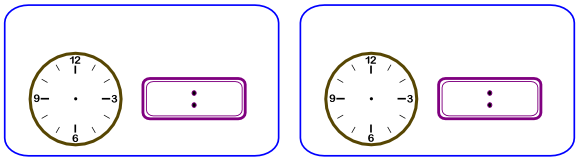           Empezó el partido a las 9 y duró                Empezó a las 9 y duró el doble que                              una hora.                                                   el otro partido.5.- Escribe la mitad del tiempo que indican estos relojes.        03     00      la mitad es __________________________________________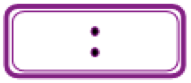        02     30     la mitad es ___________________________________________      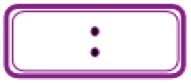 6.- Escribe la hora indicada en estos relojes.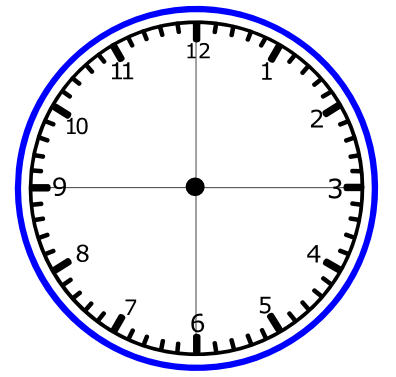 			  _________________			     _________________			  _________________			     _________________			  _________________			     _________________7.- .- CalculaA)   200 x 5 = _________ B)   50 x 30 = ________ C) 40 x 5 = _________     A)   80 x 50 = _________ B)   900 x 5 = ________ C) 5 x 70= _________     8.- Calcula los siguientes productos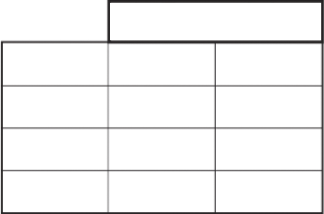 362   x  2				        186   x  59.-  Rodea la medida más aproximada.A) Un lápiz:      15 cm         15 m		B) Un coche:      3 km         3 mC) Distancia de Madrid a Barcelona:      621 m   621 KmD) El largo de la pizarra:      2 cm		2 m         2 km10.- En un polideportivo hay trescientas personas del equipo de local y ciento ochenta y dos del equipo visitante. ¿Cuántas personas del equipo visitante menos hay el polideportivo?Respuesta: ____________________________________EVAL. U.4     MATEMÁTICAS  ABN-CBC  2º PRIM.FECHA:NOMBRE:                                                                                             CURSO:NOMBRE:                                                                                             CURSO: